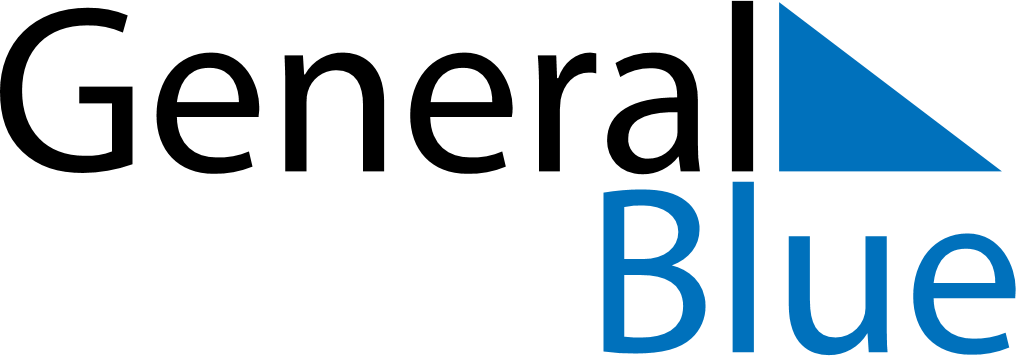 December 2024December 2024December 2024December 2024December 2024December 2024Namsos, Trondelag, NorwayNamsos, Trondelag, NorwayNamsos, Trondelag, NorwayNamsos, Trondelag, NorwayNamsos, Trondelag, NorwayNamsos, Trondelag, NorwaySunday Monday Tuesday Wednesday Thursday Friday Saturday 1 2 3 4 5 6 7 Sunrise: 9:36 AM Sunset: 2:29 PM Daylight: 4 hours and 52 minutes. Sunrise: 9:39 AM Sunset: 2:27 PM Daylight: 4 hours and 47 minutes. Sunrise: 9:42 AM Sunset: 2:25 PM Daylight: 4 hours and 43 minutes. Sunrise: 9:44 AM Sunset: 2:23 PM Daylight: 4 hours and 38 minutes. Sunrise: 9:47 AM Sunset: 2:21 PM Daylight: 4 hours and 34 minutes. Sunrise: 9:50 AM Sunset: 2:20 PM Daylight: 4 hours and 29 minutes. Sunrise: 9:52 AM Sunset: 2:18 PM Daylight: 4 hours and 25 minutes. 8 9 10 11 12 13 14 Sunrise: 9:54 AM Sunset: 2:16 PM Daylight: 4 hours and 22 minutes. Sunrise: 9:57 AM Sunset: 2:15 PM Daylight: 4 hours and 18 minutes. Sunrise: 9:59 AM Sunset: 2:14 PM Daylight: 4 hours and 15 minutes. Sunrise: 10:01 AM Sunset: 2:13 PM Daylight: 4 hours and 11 minutes. Sunrise: 10:03 AM Sunset: 2:12 PM Daylight: 4 hours and 9 minutes. Sunrise: 10:05 AM Sunset: 2:11 PM Daylight: 4 hours and 6 minutes. Sunrise: 10:06 AM Sunset: 2:10 PM Daylight: 4 hours and 4 minutes. 15 16 17 18 19 20 21 Sunrise: 10:08 AM Sunset: 2:10 PM Daylight: 4 hours and 1 minute. Sunrise: 10:09 AM Sunset: 2:09 PM Daylight: 4 hours and 0 minutes. Sunrise: 10:10 AM Sunset: 2:09 PM Daylight: 3 hours and 58 minutes. Sunrise: 10:11 AM Sunset: 2:09 PM Daylight: 3 hours and 57 minutes. Sunrise: 10:12 AM Sunset: 2:09 PM Daylight: 3 hours and 56 minutes. Sunrise: 10:13 AM Sunset: 2:09 PM Daylight: 3 hours and 55 minutes. Sunrise: 10:14 AM Sunset: 2:09 PM Daylight: 3 hours and 55 minutes. 22 23 24 25 26 27 28 Sunrise: 10:14 AM Sunset: 2:10 PM Daylight: 3 hours and 55 minutes. Sunrise: 10:15 AM Sunset: 2:11 PM Daylight: 3 hours and 56 minutes. Sunrise: 10:15 AM Sunset: 2:11 PM Daylight: 3 hours and 56 minutes. Sunrise: 10:15 AM Sunset: 2:12 PM Daylight: 3 hours and 57 minutes. Sunrise: 10:15 AM Sunset: 2:14 PM Daylight: 3 hours and 58 minutes. Sunrise: 10:14 AM Sunset: 2:15 PM Daylight: 4 hours and 0 minutes. Sunrise: 10:14 AM Sunset: 2:16 PM Daylight: 4 hours and 2 minutes. 29 30 31 Sunrise: 10:13 AM Sunset: 2:18 PM Daylight: 4 hours and 4 minutes. Sunrise: 10:13 AM Sunset: 2:20 PM Daylight: 4 hours and 6 minutes. Sunrise: 10:12 AM Sunset: 2:21 PM Daylight: 4 hours and 9 minutes. 